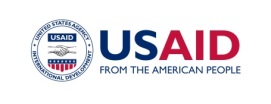 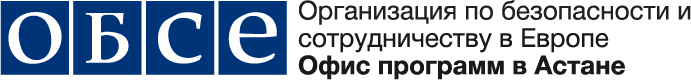 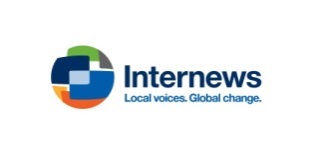 Список участников тренинга«Дата-проекты в журналистике: как создавать, продвигать и зарабатывать?»24-25 августа 2017 года, город АлматыУчастник Редакция Город 1Джамиля МаричеваАналитический портал Ratel.kzПавлодар2Евгения ШайхуллинаОбщественное Интернет-телевидение 101.kzКараганда3Мария МельниковаГазета «Уральская неделя»Уральск4Илья БароховскийИнформационное агентство «Semey Ainasy»Семей5Аскар АктлеуовAktobenews.kz, Tilshi.kzАктобе6Парыс Байтенов интернет-журнал Exclusive.kz Алматы7Никита Данилин Медиапортал Caravan.kzАлматы8Татьяна ТрубачеваRatel.kzАлматы9Амербекова ЖибекИА Total.kz, https://total.kz/Алматы10Асаутаева МаншукРадио «Азаттық» https://www.azattyq.org/Алматы11Индира МальтиеваИздательский дом «Капитал»Алматы12Владимир ПрокопенкоTengrinews.kzАлматы13Гульмира КамзиеваЖурналист-фрилансерАлматы14Роман Лукьянчиковthe-steppe.comАлматы15Вячеслав Щекунскихгазета «КУРСИВ»Алматы16СергейНаговицынТотал.kzАлматы17Гульмира КамзиеваФрилансер/ Фактчек.kzАлматы18Ибраева Галия, наблюдательФакультет журналистики, КазНУ им аль-ФарабиАлматы 